Supplemental file 3>c68415_g1MAHTTSLLSGASSAAASPLSSRQYSVASSPRLSGDIGRGLFAIVVLLLRMSSVYGVIDRLVVQTSSGPVRGRSVTVQGREVHVYTGIPYAKPPLDDLRFRKPVPAEPWHGVLDATRLPATCVQERYEYFPGFSGEEIWNPNTNVSEDCLYINVWAPAKARLRHGRGANGGEHSNKADTDHLIHNGNPQNTTNGLPVLIWIYGGGFMTGTATLDIYNADIMSAVGNVIVASFQYRVGAFGFLHLSPAMPGYEEEAPGNVGLWDQALAIRWLKTNAHAFGGNPEWMTLFGESAGSSSVNAQLVSPVTAGLVKRGMMQSGTMNAPWSHMTSEKAVEIGKALINDCNCNASLLSENPQAVMACMRAVDAKTISVQQWNSYSGILSFPSAPTIDGAFLPDHPMKMMETADLRGYDILMGNVRDEGTYFLLYDFIDYFDKDEATSLPRDKYLEIMNNIFGKVTQAEREAIIFRHTSWVGNPGLENQQQIGRAVGDHFFTCPTNEYAQALAERGASVHYYYFTHRTSTSLWGEWMGVLHGDEIEYFFGQPLNTSLQYRQVERELGKRMLNAVIEFAKTGNPATDGEEWPNFTKKDPVYYVFSTDDKEEKLQRGPLEGRCAFWNEYLREVRKWGSQCELKPSSASSLQQKQQHLLLQQRSIVTFMLALSLVLGIPSVNAFF*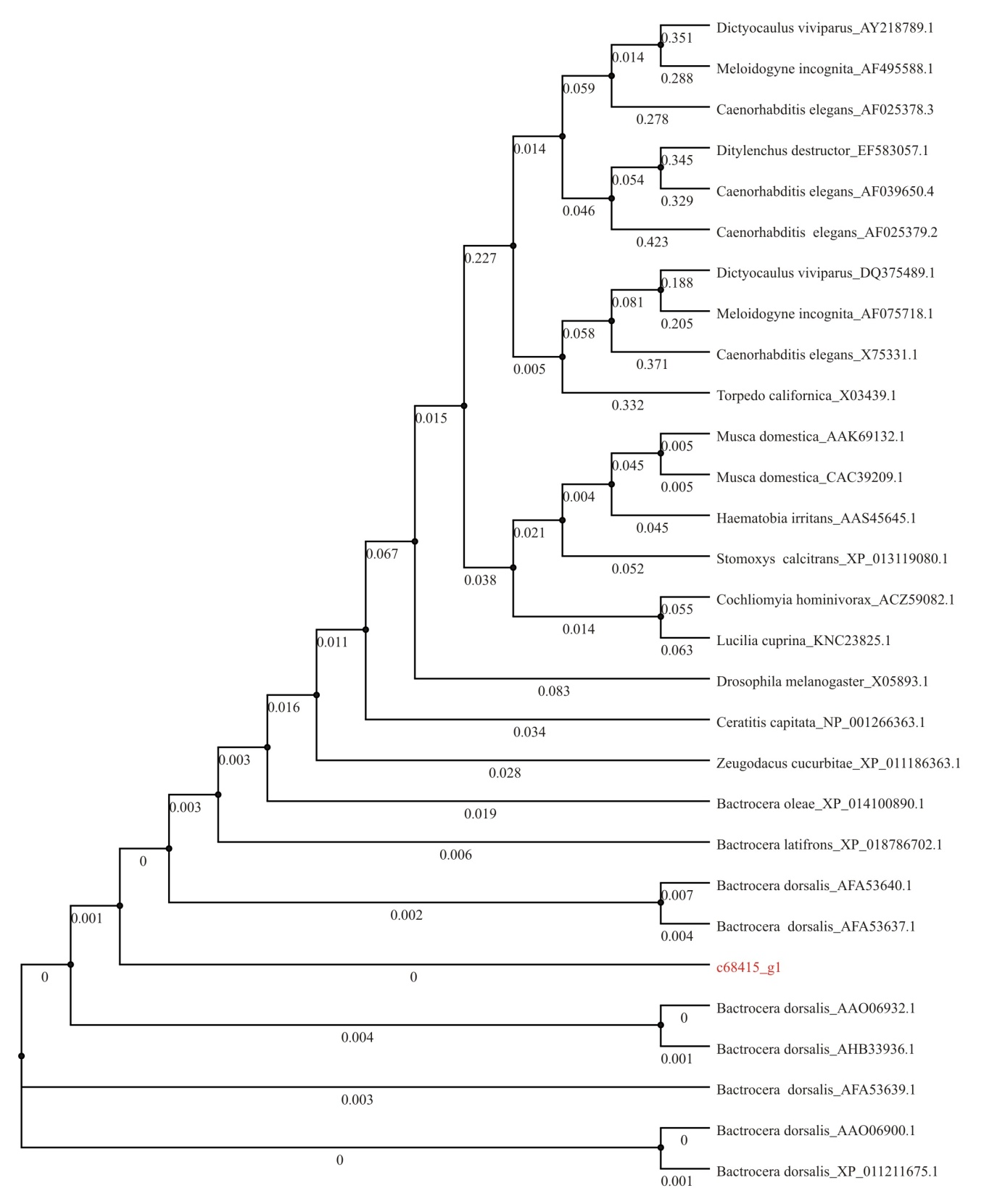 